ORDEROF THEHOLY MASS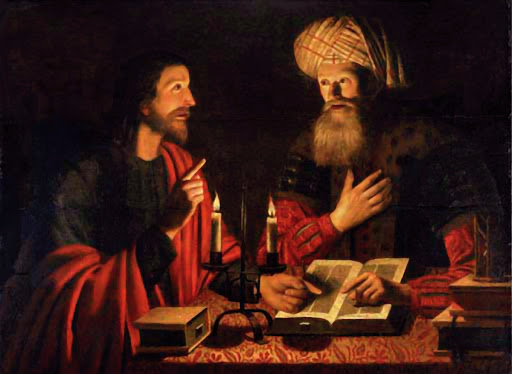 Season of Lent“Proclamation of Profitable Wellsprings”The Third Sunday in LentMarch 15, 2020ProcessionalPlease standBEHOLD THE LAMB(Words and Music By: Dottie Rambo)(C 1979 John T. Benson Publishing Company)Chorus)Behold the Lamb, behold the Lamb!Slain from the foundation of the world.For sinners crucified, O holy sacrifice,Behold the Lamb of God, behold the Lamb!Verse)Crown Him, crown Him, worthy is the Lamb!Praise Him, praise Him, heaven and earth resound. AcclamationThe Ministers face the Presider, while the Presider faces the people and proclaims:Presider:	Bless the Lord Who forgives all our sins;People:	His mercy endures forever.  Amen.Collect for PurityPresider:	Let us pray.Clergy face the Altar. Miter off.Almighty God, to You all hearts are open,all desires known, and from You no secrets are hid.Cleanse the thoughts of our hearts by the inspiration of Your Holy Spirit,that we may perfectly love Youand worthily magnify Your holy Name;through Christ our Lord.All:	Amen.Penitential RiteThe Decalogue is spoken by the Deacon and the people.Deacon faces the people.DecalogueDeacon:	And God spoke all these words: I am the Lord your God, who brought you out of Egypt, out of the land of slavery. You shall have no other gods before Me.People:	Lord, have mercy upon us, and incline our hearts to keep this law.Deacon:	You shall not make for yourself an idol in the form of anything in Heaven above or on the earth beneath or in the waters below. You shall not bow down to them or worship them.People:	Lord, have mercy upon us, and incline our hearts to keep this law.Deacon:	You shall not misuse the Name of the Lord Your God, for the LORD will not hold anyone guiltless who misuses His Name.People:	Lord, have mercy upon us, and incline our hearts to keep this law.Deacon:	Remember the Sabbath day by keeping it holy.People:	Lord, have mercy upon us, and incline our hearts to keep this law.Deacon:	Honor your father and your mother.People:	Lord, have mercy upon us, and incline our hearts to keep this law.Deacon:	You shall not murder.People:	Lord, have mercy upon us, and incline our hearts to keep this law.Deacon:	You shall not commit adultery.People:	Lord, have mercy upon us, and incline our hearts to keep this law.Deacon:	You shall not steal.People:	Lord, have mercy upon us, and incline our hearts to keep this law.Deacon:	You shall not give false testimony against your neighbor.People:	Lord, have mercy upon us, and incline our hearts to keep this law.Deacon:	You shall not covet your neighbor's house, or anything that belongs to your neighbor."People:	Lord, have mercy upon us, and write these Your laws in our hearts.Deacon:	Brethren, let us acknowledge our sins, and so prepare ourselves to celebrate the sacred mysteries.Deacon faces the Altar. All kneel. Deacon leads the prayer, in unison:ConfessionAll:	Most merciful God, I confess that I have sinned against You in thought, word, and deed, by what I have done, and by what I have left undone. I have not loved You with my whole heart; I have not loved my neighbor as myself. I am truly sorry and I humbly repent. For the sake of Your Son Jesus Christ, have mercy on me and forgive me; that I may delight in Your will, and walk in Your ways, to the glory of Your Name. Amen.AbsolutionPresider faces the people.Presider:	Almighty God have mercy on you,  forgive you all your sins through our Lord Jesus Christ, Strengthen you in all goodness, and by the power of the Holy Spirit keep you in eternal life.All:	Amen.Please standLent HymnETERNAL LORD OF LOVE(Thomas H. Cain; c. Public domain)1) Eternal Lord of love behold Your Church,Walking once more the pilgrim way of Lent;Led by Your cloud by day, by night Your fire:Moved by Your love and toward Your presence bent:Far off yet here - the goal of all desire.2) So daily dying to the way of self,So daily living to Your way of love.We walk the road, Lord Jesus, that You trod;Knowing ourselves baptized into Your death:So, we are dead and live with You in God.3) If dead in You, so in You we arise,You the firstborn of all the faithful dead;And as through stony ground the green shoots break;Glorious in springtime dress of leaf and flower.So, in the Father's glory shall we wake. Collect of the Day				Proper 3rd Lent CECPresider faces the people.Presider:	The Lord be with you.People:	And with your spirit.Presider:	Let us pray.Presider and Ministers face the Altar.The Collect of the Day is taken from the Proper for that Sunday or feast day.Presider:	Almighty God, You know that we have no power in ourselves to help ourselves, keep us both outwardly in our bodies and inwardly in our souls, that we may be defended from all adversities which may happen to the body, and from all evil thoughts which may assault and hurt the soul; through Jesus Christ our Lord, Who lives and reigns with You and the Holy Spirit, one God, forever.All:	Amen.Presider goes to the back of the Altar, kisses it, and goes to his chair.Please be seatedLiturgy of the WordPlease be seatedFirst ProclamationProclaimer: 	A Proclamation of the Word of God from the book of Exodus, Chapter Seventeen.Exodus 17: 1 – 7 Proclaimer:	The Word of the Lord.People:	Thanks be to God!Responsorial Psalm: Psalm 95Proclaimer: 	Please stand for the Responsorial Psalm, which today is Psalm Ninety-Five.Proclaimer: 	O come, let us sing for joy to the Lord, let us shout joyfully to the rock of our salvation.People: 	Let us come before His presence with thanksgiving, let us shout joyfully to Him with psalms.Proclaimer: 	For the Lord is a great God and a great King above all gods,People: 	In whose hand are the depths of the earth, the peaks of the mountains are His also.Proclaimer: 	The sea is His, for it was He who made it, and His hands formed the dry land.People: 	Come, let us worship and bow down, let us kneel before the Lord our Maker.Proclaimer: 	For He is our God, and we are the people of His pasture and the sheep of His hand. Today, if you would hear His voice,People: 	Do not harden your hearts, as at Meribah, as in the day of Massah in the wildernesss,Proclaimer: 	“When your fathers tested Me, they tried Me, though they had seen My work.People: 	“For forty years I loathed that generation, ad said they are a people who err in their heart, and they do not know My ways.Proclaimer: 	“Therefore I swore in My anger, truly they shall not enter into My rest.”All stand and the Proclaimer leads the people in the Responsorial Psalm followed by the Gloria Patri.Gloria Patri	(BCP, Rite II)The Gloria Patri may be spoken or sung in unison. The Proclaimer and Altar Ministers remain in their places, face the Altar, and bow.All:	Glory to the Father, and to the Son, and to the Holy Spirit: As it was in the beginning, is now, and will be forever. Amen.An Lenten Hymn may be sung here.AND CAN IT BE THAT I SHOULD GAINSovereign Grace Music, Bob KauflinAnd can it be that I should gainAn interest in the Savior's blood?Died He for me, who caused His pain—For me, who Him to death pursued?Chorus)Amazing love! How can it be,That Thou, my God, shouldst die for me?Amazing love! How can it be,That Thou, my God, shouldst die for me?He left His Father's throne aboveSo free, so infinite His grace—Emptied Himself of all but love,And bled for Adam's helpless race:3) 'Tis mystery all, immense and freeFor O my God, it found out me!Amazing love! How can it be,That Thou, my God, shouldst die for me?Chorus)Amazing love! How can it be,That Thou, my God, shouldst die for me?Amazing love! How can it be,That Thou, my God, shouldst die for me?4) Long may imprisoned spirit lay,Fast bound in sin and nature’s nightThine eye diffused a quickening rayI woke, the dungeon flamed with light.5) My chains fell off, my heart was freeI rose, went forth, and followed TheeAmazing love! How can it beThat Thou, my God shouldst die for me!6) No condemnation now I dreadJesus, and all in Him, is mineAlive in Him, my living HeadAnd clothed in righteousness divine.7) Bold I approach the eternal throneAnd claim the crown, through Christ my ownAmazing love! How can it beThat Thou my God, shouldst die for me?End)Amazing love! How can it be,That Thou, my God, shouldst die for me?Please be seatedSecond ProclamationProclaimer: 	A Proclamation of the Word of God from the letter of St. Paul to the Romans, Chapter Five.Romans 5: 1 – 8  The proclaimer reads the second appointed lesson of the day.Proclaimer:	The Word of the Lord.People:	Thanks be to God!Please stand.Gradual VerseProclaimer:	Christ loved the Church and gave Himself up for her, that He might sanctify her, having cleansed her by the washing of water with the Word.Miter On. Bless the Gospel Proclaimer.Gradual HymnANCIENT WORDS (Lynn Deshazo; c. Hosanna! Music)1) Holy words long preserved for our walk in this world,They resound with God’s own heart.O, let the ancient words impart.Words of life, words of hope, give us strength, help us cope.In this world where’er we roam, Ancient words will guide us home.Chorus)Ancient words, ever true, changing me and changing you;We have come with open hearts, O, let the ancient words impart.2) Holy words of our faith handed down to this age,Came to us through sacrifice.O, heed the faithful words of Christ.Holy words long preserved for our walk in this world,They resound with God’s own heart.O, let the ancient words impart. Gospel AcclamationMiter Off.Deacon:	The Lord be with you.People:	And with your spirit.Deacon:	May the Lord be on our  minds, on our  lips, and on our  hearts as we hear  His Holy Gospel.	The Holy Gospel of our Lord Jesus Christ according to Saint John, Chapter Four.People:	Glory to You, Lord Christ!Gospel ProclamationThe appointed Gospel is read by a Deacon.John 4: 5 – 14  Deacon: 	The Gospel of the Lord.People: 	Praise to You, Lord Christ!All sit.HomilyPlease standNicene CreedAll:	We believe in one God, the Father Almighty, Maker of Heaven and earth, and of all things: visible and invisible.And in one Lord, Jesus Christ, the only begotten Son of God, begotten of His Father before all worlds;God of God, Light of Light, very God of very Godbegotten, not made, being of one substance with the Father;by Whom all things were made;Who for us men and for our salvation came down from Heaven;and was incarnate by the Holy Spirit and the Virgin Mary, and was made man;And was crucified also for us under Pontius Pilate;He suffered death and was buried, and rose again on the third day, in accordance with the Scriptures;and ascended into Heaven, and is seated on the right hand of the Father;and He shall come again, with glory, to judge the living and the dead;Whose Kingdom shall have no end.And we believe in the Holy Spirit the Lord, and Giver of Life, Who proceeds from the Father;Who with the Father and the Son together is worshiped and glorified;Who has spoken through the prophets.And we believe one holy catholic and apostolic Church;We acknowledge one baptism for the remission of sins;and we look for the resurrection of the dead, and the life of the world to come. Amen. Prayers of the People	Form I (CEC)The Deacon begins the Prayers of the People. The Minister continues.Deacon:	Beloved in the Lord, we are God’s people and the sheep of His pasture.  Let us pray to our Good Shepherd that He lead all men into paths of righteousness and security.Minister:	O Lord, You Who are among us in all time of our tribulation;People:	Abide with the impoverished, the endangered, the entroubled, and the bereaved.Minister:	O Lord, You Who are among us as You bring us to perseverance;People:	Abide with the weak, the doubting, and the fainthearted.Minister:	O Lord, You Who are among us as You bring us to proven character.People:	Abide with the selfish, the unloving, and the double-minded.Minister:	O Lord, You Who are among us as You bring us to hope;People:	Abide with the jaded, the downtrodden, and those without vision.Minister:	O Lord, You Who are among us as You bring us into the land and its provisions;People:	Hear our Corporate Petition.Corporate PetitionAlmighty God and King,our dwelling place in all generations,owner of the earth and all it contains:Grant unto us our allotted inheritance, we pray,and the grace to build upon itfacilities in which Your people,being restored in Your imageand ever-growing in love for You,might become a habitation of Your presenceand ministers of Your life,to the glory of Jesus Christ our Lord;Who lives and reigns together with Youand the Holy Spirit, one God,now and forever. Amen.Concluding CollectPresider:	Gracious Father, having received peace with You through Jesus Christ and love in our hearts through the Holy Spirit, may we be confident of Your eternal presence among us, standing in Your grace as witnesses of Your glory.  We ask this in the Name of Jesus Christ our Lord.All:	Amen.PeacePresider: 	The peace of the Lord be always with you.People:	And with your spirit.Presider:	Let us offer one another a sign of God’s peace.OffertoryPresider gives the Offering Exhortation.Worship in Psalms, Hymns, and Spiritual Songs:The Sacrifice of PraiseThe Offertory:The Sacrifice of OurselvesTHANK YOU, LORD(Don Moen)1) I come before You todayAnd there's just one thing that I want to sayThank You Lord, Thank You Lord.For all You've given to meFor all the blessings that I cannot seeThank You Lord, Thank You Lord.PRE-CHORUS)With a grateful heart, With a song of praiseWith an outstretched arm, I will bless Your NameChorus) Thank You LordI just want to thank You LordThank You LordI just want to thank You LordThank You Lord.2) For all You've done in my lifeYou took my darkness and gave me your lightThank You Lord, Thank You Lord.You took my sin and my shameYou took my sickness and healed all my painThank You Lord, Thank You Lord.HE IS EXALTED(Twila Paris; c. Straightway Music)Verse)He is exalted; the King is exalted on high: I will praise Him!He is exalted, forever exalted, and I will praise His Name!Chorus)He is the Lord, forever His truth shall reign;Heaven and earth rejoice in His holy Name.He is exalted, the King is exalted on high;CODA) He is exalted, the King is exalted on high! (2x)FOREVER GRATEFUL(Mark Altrogge; c. People of Destiny Music)Verse)You did not wait for me to draw near to YouBut You clothed Yourself with frail humanity.You did not wait for me to cry out to YouBut you let me hear Your voice calling me.Chorus)And I’m forever grateful to You.I’m forever grateful for the cross;I’m forever grateful to YouThat You came to seek and save the lost.HERE I AM TO WORSHIP1) Light of the world, You stepped down into darkness,Opened my eyes, let me see.Beauty that made this heart adore You,Hope of a life spent with You.Chorus)Here I am to worship, here I am to bow down,Here I am to say that You're my God.You're altogether lovely, altogether worthy,Altogether wonderful to me.2) King of all days, oh so highly exalted,Glorious in Heaven above.Humbly You came to the earth You created,All for love's sake became poor.BRIDGE) I'll never know how much it cost to see my sin upon that cross;I'll never know how much it cost to see my sin upon that cross.JOY OF MY DESIRE(Jennifer Randoph; c. Hosanna! Music)Verse)Joy of my desire, All Consuming Fire,Lord of glory, Rose of Sharon, rare and sweet.You are now my peace, comforter and friend.Wonderful, so beautiful, You are to me.Chorus)I worship You in spirit and in truth;I worship You in spirit and in truth;There will never be a friend as dear to me as You.Coda) There will never be a friend as dear to me as You. (2x)The Lesser Doxology may be sung in a high mass, during which time the Presider censes the gifts.After the Altar and Gifts have been censes by the Presider, the Deacon censes the Ministers, then all of the people.Then Presider censes the front of the Altar and the Ministers again.Lesser Doxology(Traditional)(Words and Music By: Thomas Ken)(Attributed To Louis Bourgeois)Praise God from Whom all blessings flow,Praise Him all creatures here below;Praise Him above, ye heavenly Host:Praise Father, Son and Holy Ghost!AMEN!Preparation of the GiftsStanding behind the Altar, the Presider takes the paten with the bread or a large host, and, holding it slightly raised above the altar, says:Presider:	Blessed are You Lord, God of all creation. For through Your goodness we have received the bread we offer You: fruit of the earth and work of human hands, it will become the Body of Christ.People:	Blessed be God forever.While pouring a small amount of water into the chalice and flagon, the Presider says quietly:Presider:	By the mystery of this water and wine may we come to share in the divinity of Christ, who humbled Himself to share in our humanity.Then the Presider takes the chalice and, holding it slightly raised above the altar, says:Presider:	Blessed are You Lord, God of all creation, for through Your goodness we have received the wine we offer You, fruit of the vine and work of human hands; it will become the Blood of Christ.People:	Blessed be God forever.Then the Presider takes an offering basket or bag, and while holding it slightly raised above the altar, says:Presider:	Blessed are You Lord, God of all creation, for through Your goodness we bring these tithes and offerings before You. They will be used in Your church for the work You have set before us and the furthering of Your kingdom.Presider places the offering below the altar, then washes his hands, quietly saying:Presider:	Wash me, O Lord, from my iniquity and cleanse me from my sin.Exhortation To Pray (Orate fratres)The Presider returns to the center of the altar, faces the people, and says:Presider:	Pray, brothers and sisters, that our sacrifice may be acceptable to God, the Almighty Father.People:	May the Lord accept the sacrifice at your hands for the praise and glory of His name, for our good and the good of all His holy Church.All:	Amen.Great ThanksgivingPresider: 	The Lord be with you.People:	And with your spirit.Presider: 	Lift up your hearts.People:	We lift them up to the Lord.Presider: 	Let us give thanks to the Lord our God.People:	It is right to give Him thanks and praise.Preface							3rd Lent CECThe priest continues the preface with hands extended:Presider:	It is truly right and just, our duty and our salvation, always and everywhere to give thanks, Lord, holy, Father, almighty and eternal God.  	For You will that our self-denial should give You thanks, humble our sinful pride, contribute to the feeding of the poor, and so help us imitate You in Your kindness.  	And so we glorify You with countless angels, as with one voice of praise we acclaim:Sanctus Benedictus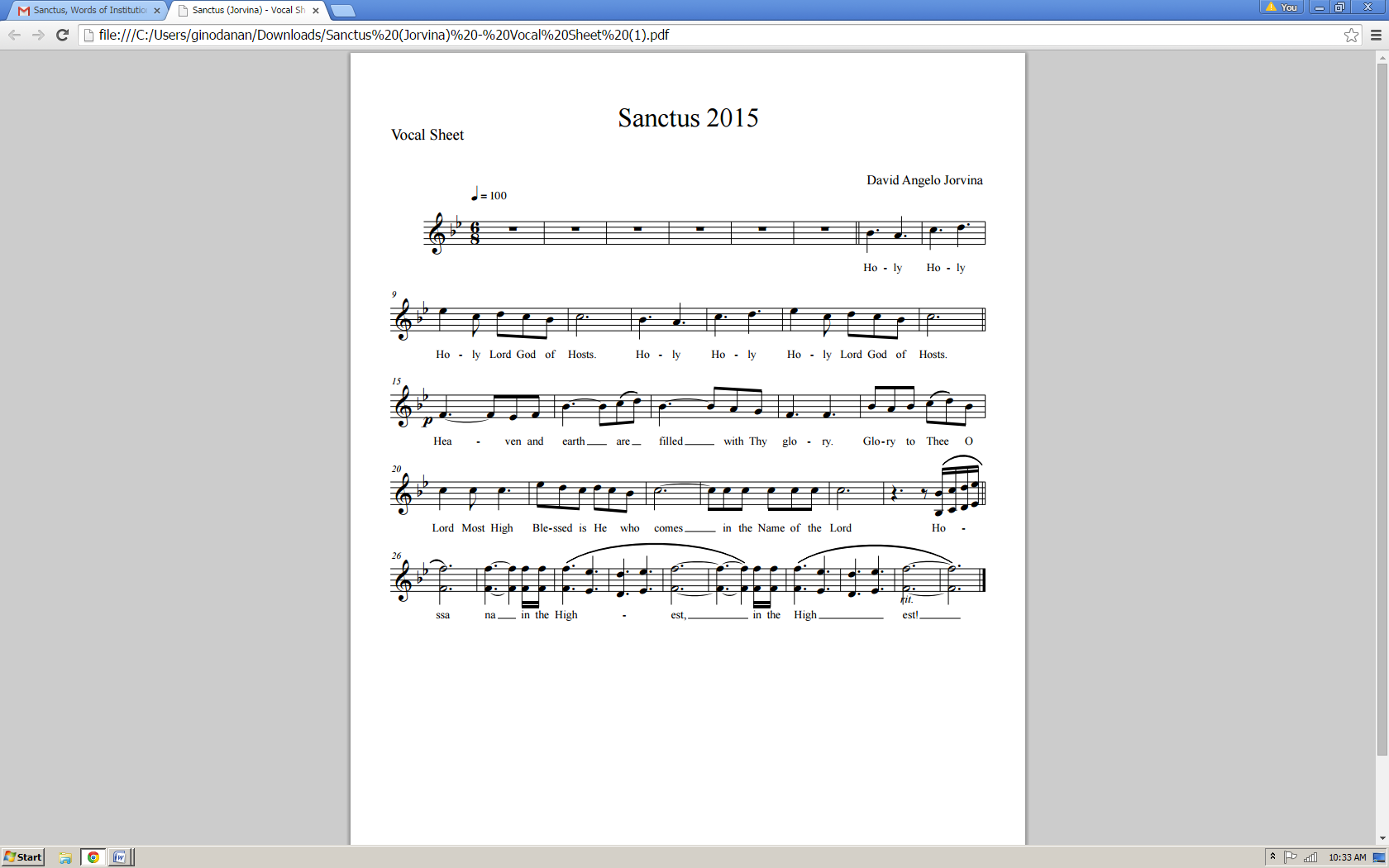 Eucharistic Prayer IV	CECPresider: 	Holy and gracious Father, in Your infinite love You made us for Yourself, and when we had fallen into sin and become subject to evil and death, You, in Your mercy sent Jesus Christ, Your only and eternal Son, to share our human nature, to live and die as one of us, to reconcile us to You, the God and Father of all.He stretched out his arms on the cross and offered himself, in obedience to Your will, a perfect sacrifice for the whole world.EpiclesisPlease kneelThe Presider joins his hands, then, holding them outstretched over the offerings, says:Presider: 	And so, Father, we pray that, in Your goodness and mercy, Your Holy Spirit may descend upon us and upon these gifts, sanctifying them and showing them to be holy gifts for Your holy people, the bread of life and the cup of salvation,The Presider joins his hands, then makes the sign of the cross once over both bread and chalice, and says:Presider: 	the  Body and Blood of Your Son, Jesus Christ.AnamnesisPresider: 	On the night He was handed over to suffering and death, our Lord Jesus Christ took bread; and when He had given thanks to You, He broke it, gave it to his disciples, and said,	“Take, eat: this is My body, which is for you; do this in remembrance of Me.” The Presider shows the consecrated host to the people, places it on the paten, and bows or genuflects in adoration.Presider: 	After supper He took the cup of wine, and when He had given thanks, He gave it to them and said:	“Drink this, all of you.  This is My Blood of the New Covenant, which is shed for you and for many for the forgiveness of sins.  Whenever you drink it, do this for the remembrance of Me.” (The Presider shows the consecrated chalice to the people, places it on the corporal, and bows or genuflects in adoration.)Please standPresider: 	Father, we now celebrate this memorial of our redemption. Recalling Christ’s death and his descent among the dead, proclaiming his resurrection and ascension to Your right hand, and awaiting his coming in glory; and offering to You from the gifts You have given us, this bread and this cup, we give You praise as we proclaim the mystery of faith:Mysterium Fidei All:	Christ has died, Christ is risen, Christ will come again!Oratio Pro EcclessiaPresider: 	Grant that all who share this bread and cup may become one body and one spirit, a living sacrifice to the praise of Your Name.Remember, Lord, Your one holy catholic and apostolic Church, redeemed by the blood of Jesus. Reveal its unity, guard its faith, and preserve it in peace.Remember Craig, our Patriarch, Ricardo our Primate, Ariel our own Bishop, and all who minister in Your church and teach the true faith that comes to us from the apostles.Remember those for whom we now pray: _____Presider: 	And grant that we may find our inheritance with the Blessed Virgin Mary, with Joseph her husband, with patriarchs, prophets, apostles, and martyrs, and all the saints who have found favor with You in ages past. We praise You in union with them and give You glory through Your Son Jesus Christ our Lord.The Presider takes the chalice and the host and, lifting them up, says:Presider: 	By Him, with Him, and in Him, in the unity of the Holy Spirit, all honor and glory is Yours, almighty Father, now and forever.All:	Amen.The Presider continues:Presider:	And now as our Savior Christ taught us, we are bold to pray.THE LORD’S PRAYER(Samuel Thurman)Our Father, Who art in heaven,Hallowed be Thy Name;Thy kingdom come;Thy will be done on earth as it is in heaven.Give us this day our daily bread.And forgive us our trespasses,As we forgive those who trespass against us.And lead us not into temptation.But deliver us from evil.For Thine is the Kingdom and the powerAnd the glory forever, forever, forever, forever.AMEN.Breaking of the BreadThe Presider breaks the consecrated host in half, then breaks off a small piece and places it in the chalice.Lamb of God (Agnus Dei)The Agnus Dei is spoken or said in Advent rather than the Pascha Nostrum.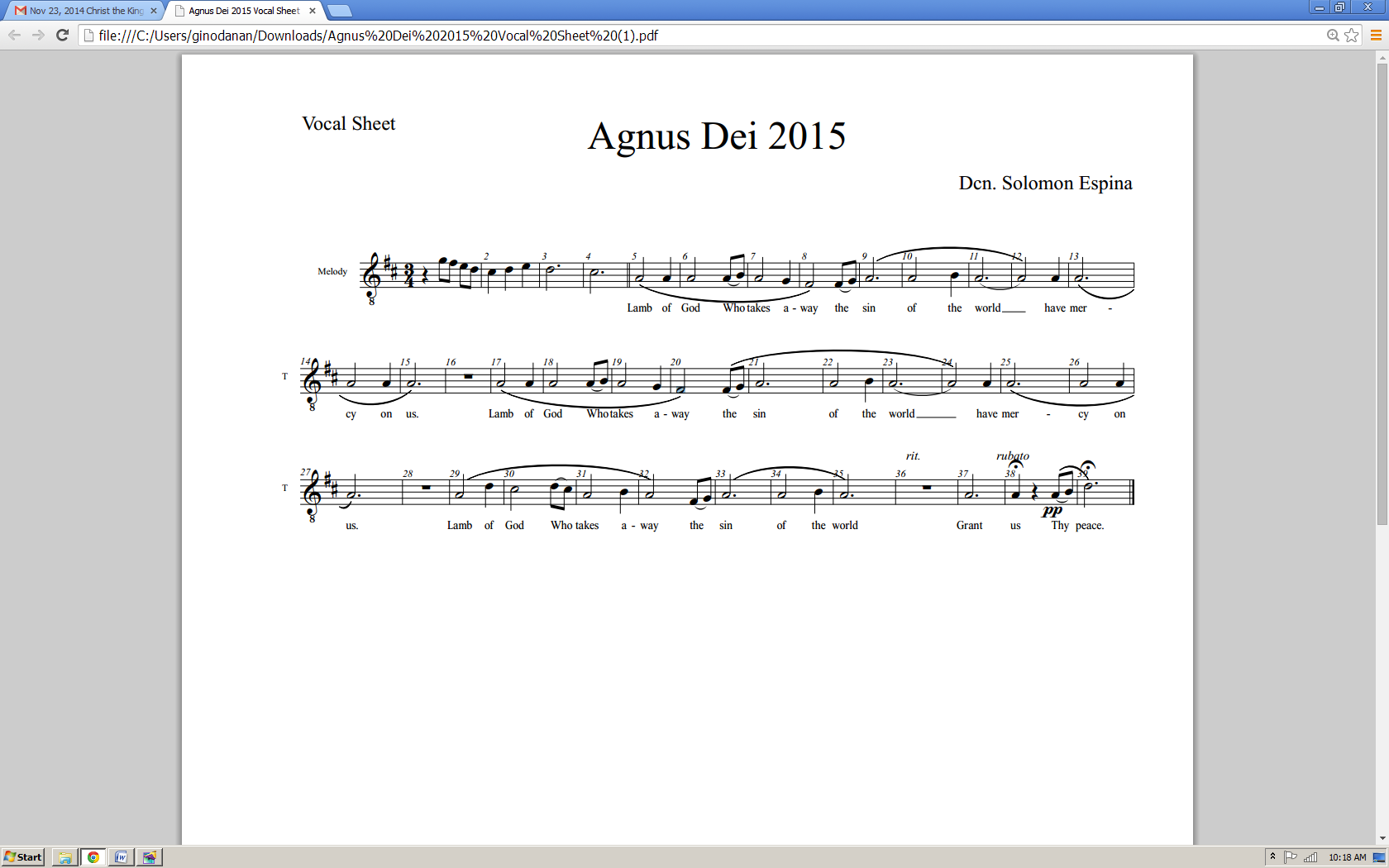 Invitation to CommunionThe Presider elevates the host and the chalice together, saying:Presider: 	Behold the Lamb of God, behold Him Who takes away the sin of the world. Blessed are those called to the Supper of the Lamb.People: 	Lord, I am not worthy that You should enter under my roof, but say only the word and my soul shall be healed.Presider: 	The gifts of God for the people of God:Take them in remembrance that Jesus died for you, and feed on Him in your hearts with thanksgiving.The Ministration of CommunionCOME INTO THE KING'S CHAMBERSVerse)O come into the King's chambers, and worship before His throne.O come into the King's chambers, and His glory shall be shown.Chorus)O come into His holy presence and magnify His Name,O come into the King's chambers; you will never be the same.MORE PRECIOUS THAN SILVER(Lynn DeShazo; c. Hosanna! Music)Lord, You are more precious than silver, Lord, You are more costly than gold;Lord, you are more beautiful than diamonds, and nothing I desire compares with You.CODA) And nothing I desire compares with You; and nothing I desire compares with You.GLORY TO THE LAMB(Larry Dempsey; c. Zion Song Ministries)Verse)Glory, glory, glory to the Lamb; glory, glory, glory to the Lamb.Chorus)For He is glorious and worthy to be praised,The Lamb upon the throne;And unto Him do we lift our voice in praise: The Lamb upon the throne.Post-Communion PrayerPresider:	Let us pray.All:	Almighty and everliving God, we thank You for feeding us with the spiritual food of the most precious Body and Blood of Your Son, our Savior Jesus Christ; and for assuring us in these holy mysteries that we are living members of the Body of Your Son, and heirs of Your eternal kingdom.And now, Father, send us out to do the work You have given us to do, to love and serve You as faithful witnesses of Christ our Lord.To him, to You, and to the Holy Spirit, be honor and glory, now and forever. Amen.BlessingMiter on.Bishop:	The Lord be with you.People:	And with your spirit. Bishop:	Our help is in the Name of the Lord.People:	The maker of heaven and earth.Deacon:	Bow your heads and pray for God’s blessing.Presider:	May He Whose second coming in power and great glory we await make you steadfast in faith, joyful in hope, and constant in love;  and the blessing of God Almighty:  the Father and the Son and the Holy Spirit, be with you now and forever.  Amen.ORBishop:	Remember the Gospel. God was in Christ Jesus reconciling the world to himself, not counting men’s sins against them. God loves you. God has forgiven you.  God is not angry at you. And God will never leave you, nor forsake you. And the blessing of God Almighty, the Father  and the Son  and the Holy Spirit  be with you this day and forever.People:	Amen.RecessionalFOREVER GRATEFUL(Mark Altrogge; c. People of Destiny Music)Chorus)And I’m forever grateful to You.I’m forever grateful for the cross;I’m forever grateful to YouThat You came to seek and save the lost. DismissalDeacon:	Go in peace glorifying the Lord by your life.People:	Thanks be to God.  Amen. 